                                                                                   от 11.12.2018 № 19-259-01-03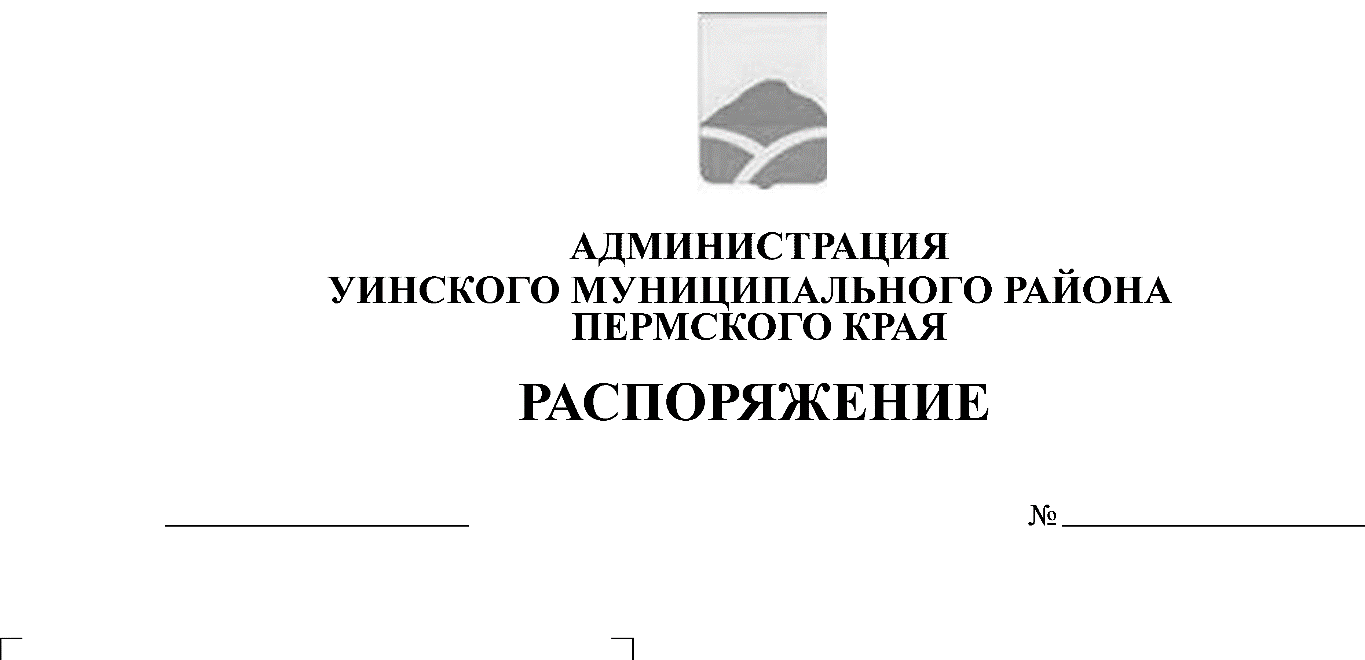 Руководствуясь ст.52 Гражданского Кодекса РФ, Федеральными законами от 03.11.2006 № 174-ФЗ "Об автономных учреждениях", от 27.12.1991 № 2124-1 "О средствах массовой информации", администрация Уинского муниципального районаПОСТАНОВЛЯЕТ:1. Внести изменения в постановление главы Уинского муниципального района Пермского края от 20.05.2010 № 169 «О создании автономного учреждения «Редакция газеты «Родник», а именно  приложение «Устав автономного учреждения  «Редакция газеты «Родник» утвердить в новой редакции согласно приложению к настоящему постановлению.2. Уполномочить редактора газеты «Родник»  Харлина Сергея Сергеевича совершить регистрационные действия, направленные на внесение изменений в учредительные документы, в Межрайонной ИФНС России № 17 по Пермскому краю.3. Постановление вступает в силу с момента размещения на официальном сайте Уинского муниципального района в сети «Интернет».4. Контроль над исполнением постановления возложить на управляющего делами  администрации Уинского муниципального района Курбатову Г.В.Глава муниципального района                                                   А.Н. Зелёнкин          Приложение к                                        постановлению  администрации                                           Уинского муниципального района                                    от 11.12.2018 № 19-259-01-03УСТАВавтономного учреждения«Редакция газеты «Родник»1. Общие положения1.1. Настоящий Устав автономного учреждения «Редакция газеты «Родник» (далее- Устав) определяет организационные, экономические, правовые и социальные основы деятельности автономного учреждения «Редакция газеты «Родник» и является учредительным документом.1.2. Автономное учреждение «Редакция газеты «Родник» (далее  «Учреждение») является некоммерческой организацией, действующей в соответствии с Конституцией Российской Федерации, законами Российской Федерации «О средствах массовой информации», «Об автономных учреждениях» и настоящим Уставом.1.3. Учреждение осуществляет производство и выпуск средства массовой информации - газеты «Родник-1», (далее - «Газета»).1.4. Учредителем Учреждения и учредителем Газеты является администрация Уинского муниципального района Пермского края (далее «Учредитель»).1.5. Полное наименование Учреждения - Автономное учреждение «Редакция газеты «Родник». Сокращенное – АУ «Редакция газеты «Родник».1.6. Юридический и почтовый адрес Учреждения:  617520, Пермский край, с.Уинское, ул. 30 лет Победы, 1.1.7. Учреждение является юридическим лицом с момента государственной регистрации, имеет устав, имущество на праве оперативного управления, самостоятельный баланс, расчетный и другие счета в банковских учреждениях Российской Федерации, круглую печать установленного образца, бланки со своим полным официальным наименованием.1.8. Учреждение от своего имени приобретает имущественные и личные неимущественные права, исполняет обязанности, выступает в качестве истца и ответчика в суде и арбитражном суде в соответствии с действующим законодательством Российской Федерации. 1.9. Учреждение не отвечает по обязательствам собственника имущества Учреждения. 1.10. Учреждение осуществляет свою деятельность в соответствии с предметом и целями деятельности, определенными федеральными законами и уставом  путем выполнения работ, оказания услуг. 1.11. Доходы Учреждения поступают в его самостоятельное распоряжение и используются им для достижения целей, ради которых оно создано. 1.12. Собственник имущества не имеет право на получение доходов от осуществления Учреждением деятельности и использования закрепленного за Учреждением имущества.2. Предмет и цели деятельности Учреждения2.1 	Основной целью деятельности Учреждения является выполнение задания Учредителя по производству и выпуску Газеты в соответствии с примерной тематикой, заявленной ее Учредителем при регистрации как средства массовой информации.2.2. 	Основной задачей Учреждения является обеспечение конституционного права граждан на получение информации путем оперативной публикации в Газете сообщений и материалов, содержащих общественно-значимые сведения, затрагивающие интересы жителей Уинского муниципального района.2.3. 	Учреждение вправе по своему усмотрению публиковать материалы по любым вопросам, относящимся к заявленной при регистрации примерной тематике газеты. В своих публикациях по текущим экономическим, политическим, социальным, религиозным вопросам Учреждение соблюдает беспристрастность и уважение к правде, в равной мере представляет противоположные точки зрения избегая тенденциозности. Мнения и сообщения о фактах должны быть четко разграничены.2.4. 	Учреждение вправе публиковать материалы на условиях спонсорства при ясном уведомлении об этом читателей. Реклама и информация должны быть четко разграничены.2.5. 	В соответствии с возложенными на него задачами Учреждение: - осуществляет в установленном законом порядке поиск и сбор информации, запрашивает и получает информацию о деятельности государственной власти и органов местного самоуправления, общественных объединений и их должностных лиц;- осуществляет создание, подготовку и редактирование информационных, литературно-публицистических и иных материалов для последующей публикации их в газете;- осуществляет в установленном законом порядке публикацию рекламы и объявлений;- проводит как самостоятельные, так и совместные исследования в различных сферах общественной, политической и экономической жизни;- осуществляет функции издателя и распространителя Газеты и иной продукции;- может выступать в качестве учредителя, издателя и распространителя других, помимо Газеты, средств массовой информации.– вправе осуществлять любые иные виды деятельности в соответствии с действующим законодательством.2.6.	Учреждение реализует свои задачи в условиях гарантированной Конституцией Российской Федерации свободы средств массовой информации, на основе профессиональной и творческой самостоятельности.3. Права и обязанности Учредителя3.1. Учредитель имеет право:- утверждать Устав Учреждения и вносить изменения и дополнения к нему; - назначать руководителя Учреждения и прекращать его полномочия, а также заключение и прекращение трудового договора с ним;- получать в установленном порядке информацию о деятельности Учреждения;-осуществлять контроль за финансово-хозяйственной деятельностью Учреждения;- принимать решение о ликвидации, реорганизации или  изменении  типа  Учреждения;- назначать ликвидационную комиссию, утверждать промежуточный и окончательный ликвидационные балансы;- одобрять сделки Учреждения с недвижимым и особо ценным движимым имуществом;- разрешать Учреждению вносить денежные средства и иное имущество в уставной капитал других юридических лиц;- на решение иных, предусмотренных Федеральным Законом РФ «Об автономных организациях» вопросов.3.2 Учредитель обязан- соблюдать положения настоящего Устава;- обеспечивать Учреждение необходимой информацией о деятельности Учредителя, в том числе путем аккредитации ее журналистов, предварительном оповещении о заседаниях, совещаниях, мероприятиях, обеспечения необходимой информацией, созданием благоприятных условия для производства записи, фотосъемки;- обеспечивать профессиональную и творческую самостоятельность Учреждения, защищать профессиональные интересы сотрудников Учреждения, как лиц выполняющих общественный долг;- предоставлять Учреждению помещение для размещения сотрудников и содействовать оснащению их средствами связи и иным необходимым оборудованием;- обеспечить в соответствии с муниципальными правовыми актами муниципальным заданием и порядком предоставления субсидий на возмещение затрат в связи с производством и выпуском газеты;4. Права и обязанности Учреждения4.1. Учреждение обязано:- осуществлять свою деятельность в строгом соответствии с действующим законодательством и настоящим Уставом;- информировать население путем публикации в Газете материалов о деятельности администрации Уинского муниципального района, Земского Собрания Уинского муниципального района;- обеспечивать высокий профессиональный уровень публикаций;- осуществлять оформление материалов для печати в соответствии с муниципальным заданием, требованиями стандартов, технических условий, других нормативных документов и договоров с полиграфическим предприятием, органами распространения печати и другими организациями;- предоставлять в установленном порядке Учредителю отчет о результатах своей финансово-хозяйственной деятельности;- обеспечивать сохранность, находящегося в оперативном управлении Учреждения муниципального имущества;4.2. Учреждение вправе самостоятельно:- планировать свою творческую деятельность в рамках утвержденного муниципального задания, тематики, специализации и направленности каждого номера Газеты;- осуществлять информационно-консультационные услуги;- привлекать творческих и технических работников, не состоящих в штате Учреждения для выполнения отдельных заданий в порядке, установленным действующим законодательством;-в установленном порядке осуществлять переписку с читателями Газеты, учитывать их интересы и предложения.5. Порядок управления Учреждением5.1 Текущей деятельностью Учреждения руководит главный редактор. Главный редактор в своей деятельности руководствуется законодательством Российской Федерации, а также Уставом и иными документами Учредителя и настоящим Уставом. Главный редактор несет ответственность за выполнение требований, предъявляемых к деятельности средств массовой информации законодательством Российской Федерации.5.2 Главный редактор:- представляет интересы Учреждения в отношениях с Учредителем, издателем, распространителем, гражданами, их объединениями, организациями и в суде;- организует работу Учреждения, утверждает штаты, издает приказы и дает указания, обязательные для исполнения работниками Учреждения;- распределяет обязанности между своими заместителями и работниками Учреждения, утверждает должностные инструкции работников Учреждения;- принимает решение об образовании редакционной коллегии и о ее роспуске, назначает на должность и освобождает от должности членов редколлегии;- осуществляет подбор журналистов и иных авторов для работы в Учреждении;- подписывает к печати каждый номер Газеты;- решает иные вопросы, отнесенные к его компетенции настоящим Уставом, а также Уставом или иными документами Учредителя.5.3. Главный редактор назначается на должность Главой муниципального района. Освобождение главного редактора от занимаемой должности производятся по основаниям, предусмотренным Трудовым кодексом Российской Федерации. Главный редактор пользуется правами и исполняет обязанности в соответствии с Должностной инструкцией, утверждаемой Учредителем.5.4. Главный редактор вправе сформировать редакционную коллегию  СМИ, утвердив положение о ней. Решения коллегии носят рекомендательный характер.Члены редакционной коллегии назначаются на должность и освобождаются от должности решением главного редактора. Главный редактор входит в состав редакционной коллегии по должности.Редакционная коллегия созывается главным редактором по мере необходимости для обсуждения вопросов, связанных с производством и выпуском СМИ. На заседаниях редакционной коллегии председательствует главный редактор.Повестка дня определяется главным редактором. Члены редакционной коллегии вправе требовать включения в повестку дня дополнительных вопросов. Данное требование может поступить как до, так и на заседании редакционной коллегии.Заседание редакционной коллегии правомочно, если на нем присутствуют более половины членов редакционной коллегии, включая главного редактора. Решения принимаются простым большинством голосов присутствующих членов и утверждаются главным редактором. Главный редактор не обязан мотивировать отказ в утверждении решения редакционной коллегии.5.5 Полномочия журналистского коллективаЖурналистский коллектив составляют лица, которые на основе трудового договора с Учреждением осуществляют редактирование (литературное, научное, художественное, техническое), создание, сбор или подготовку сообщений и материалов (текстовых и иллюстрированных) для Газеты.Журналистский коллектив принимает участие в разработке и подготовке редакционных планов, участвует в мероприятиях Учреждения, вносит руководству Учреждения предложения по улучшению качества Газеты и ускорению редакционно-издательского процесса.Журналистский коллектив принимает Устав Учреждения, который подлежит утверждению Учредителем.Журналистский коллектив осуществляет свои права на собрании журналистского коллектива.Собрание журналистского коллектива правомочно, если на нем присутствуют не менее двух третей членов журналистского коллектива. Решения принимаются простым большинством голосов присутствующих на собрании членов журналистского коллектива.Собрание журналистского коллектива не вправе обсуждать и принимать решения по вопросам, не относящимся к его компетенции согласно настоящему Уставу.5.6. Наблюдательный совет  Учреждения (далее по тексту - Наблюдательный совет).В Учреждении создается Наблюдательный совет в составе не менее пяти членов. Срок полномочий Наблюдательного совета - пять лет. Главный редактор и его заместители не могут быть членами Наблюдательного совета. Членами Наблюдательного совета не могут быть лица, имеющие неснятую или непогашенную судимость. Учреждение не вправе выплачивать членам Наблюдательного совета вознаграждение за выполнение ими своих обязанностей, за исключением компенсации документально подтвержденных расходов, непосредственно связанных с участием в работе Наблюдательного совета.Члены Наблюдательного совета могут пользоваться услугами Учреждения только на равных условиях с другими гражданами. Решение о назначении членов Наблюдательного совета или досрочном прекращении их полномочий принимается Учредителем. Представители Наблюдательного совета от Учреждения, а также от общественности назначаются Учредителем с учетом рекомендации журналистского коллектива Учреждения. Кандидатуры названных представителей определяются на собрании журналистского коллектива  Учреждения простым большинством голосов. Полномочия члена Наблюдательного совета могут быть прекращены досрочно:1)	по просьбе члена Наблюдательного совета;2)	в случае невозможности исполнения членом Наблюдательного совета своих обязанностей по состоянию здоровья или по причине его отсутствия в месте нахождения Учреждения в течение четырех месяцев;3)	в случае привлечения члена Наблюдательного совета к уголовной ответственности. Полномочия члена Наблюдательного совет, являющегося представителем органа местного самоуправления и состоящего с этим органом в трудовых отношениях могут быть также прекращены досрочно -в случае прекращения трудовых отношений.Вакантные места, образовавшиеся в Наблюдательном совете в связи со смертью или с досрочным прекращением полномочий его членов, замещаются на оставшийся срок полномочий Наблюдательного совета. Председатель Наблюдательного совета избирается нa срок полномочий Наблюдательного совета членами Наблюдательного совета из их числа простым большинством голосов от общего числа голосов членов Наблюдательного совета. Представитель работников Учреждения не может быть избран председателем Наблюдательного совета. Наблюдательный совет в любое время вправе переизбрать своего председателя. Председатель Наблюдательного совета организует работу наблюдательного совета, созывает его заседания, председательствует на них и организует ведение протокола. В отсутствие председателя Наблюдательного совета его функции осуществляет старший по возрасту член Наблюдательного совета, за исключением·  представителя работников Учреждения.Компетенция Наблюдательного совета.Наблюдательный совет рассматривает: - предложения Учредителя или главного редактора о внесении изменений в  Устав учреждения; - предложения Учредителя или главного редактора о создании и ликвидации филиалов Учреждения, об открытии и о закрытии его представительств; - предложения Учредителя или главного редактора о реорганизации Учреждения или о его ликвидации; - предложения Учредителя или главного редактора об изъятии имущества, закрепленного за Учреждением на праве оперативного управления; - предложения главного редактора об участии Учреждения в других юридических лицах; в том числе о внесении денежных средств и иного имущества в уставный (складочный) капитал других юридических лиц или передаче такого имущества иным образом другим юридическим лицам, в качестве учредителя или участника;- проект  плана финансово-хозяйственной деятельности Учреждения- по представлению главного редактора проекты отчетов о деятельности Учреждения и об использовании его имущества, об исполнении плана его финансово-хозяйственной деятельности, годовую бухгалтерскую отчетность Учреждения;- предложения  о совершении сделок по распоряжению имуществом, которым в соответствии с частями 2 и 6 статьи 3 Федерального закона «Об автономных учреждениях» не вправе распоряжаться самостоятельно;- предложения руководителя Учреждения о проведении крупных сделок;- предложения руководителя учреждения о совершении сделок, в которых имеется заинтересованность;- предложения руководителя Учреждения о выборе кредитных организаций, в которых Учреждение может открыть банковские счета; - вопросы проведения аудита годовой бухгалтерской. отчетности Учреждения и утверждения аудиторской организации. По вопросам, указанным в пунктах 1 - 5 и 8, Наблюдательный совет дает рекомендации. Учредитель Учреждения принимает по этим вопросам решения после рассмотрения рекомендаций Наблюдательного совета. По вопросу, указанному в пункте 6, Наблюдательный совет дает заключение, копия которого направляется Учредителю. По вопросу, указанному в пункте 11, Наблюдательный совет дает заключение. Руководитель Учреждения принимает по этим вопросам решения после рассмотрения заключений Наблюдательного совета. Документы, представляемые в соответствии с пунктом 7, утверждаются Наблюдательным советом. Копии указанных документов направляются Учредителю. По вопросам, указанным в пунктах 9, 10 и 12, Наблюдательный·совет принимает решения, обязательные для руководителя Учреждения. Рекомендации и заключения по вопросам, указанным в пунктах 1 - 8 и 11, даются большинством голосов от общего числа голосов членов Наблюдательного совета. Решения по вопросам, указанным в пунктах 9 и 12, принимаются Наблюдательным советом большинством в две трети голосов от общего числа голосов членов Наблюдательного совета. Решение по вопросу, указанному в пункте 10, принимается Наблюдательным советом в порядке, установленном частями 1 и 2 статьи 17 Федерального закона «Об автономных учреждениях». Вопросы, относящиеся к компетенции Наблюдательного совета, не могут быть переданы на рассмотрение других органов Учреждения. По требованию Наблюдательного совета или любого из его членов органы Учреждения обязаны предоставить информацию по вопросам, относящимся к компетенции Наблюдательного совета. Заседания Наблюдательного совета проводятся по мере необходимости, но не реже одного раза в квартал. Участники Наблюдательного совета извещаются его председателем о дате, месте и времени заседания не позднее чем за три дня до его проведения.6. Порядок принятия Устава Учреждения, внесения в него изменений и дополнений6.1 Устав Учреждения принимается на собрании журналистского коллектива Учреждения и утверждается Учредителем.6.2. Изменения и дополнения в Устав Учреждения вносятся Учредителем по собственной инициативе и по предложению Учреждения.При этом изменения и дополнения Устава Учреждения, затрагивающие права журналистского коллектива, вносятся при условии их одобрения собранием журналистского коллектива, а касающиеся статуса Редакции, взаимоотношений Редакции с Учредителем и управления Редакцией - с согласия Учредителя.7. Реорганизация и ликвидация Учреждения7.1. Реорганизация, изменение организационно-правовой формы и ликвидация  Учреждения производится на основании и в порядке, предусмотренных Гражданским кодексом Российской Федерации, Федеральным законом «Об автономных учреждениях». 7.2. При ликвидации и реорганизации уволенным работникам гарантируется соблюдение их прав и интересов в соответствии с законодательством РФ. 7.3. Имущество Учреждения, оставшееся после удовлетворения требований кредиторов, в случае ликвидации передается органу, уполномоченному осуществлять распоряжение муниципальным имуществом района.8.Архивное дело. Сохранность документов8.1 Учреждение в целях реализации государственной социальной, экономической, налоговой политики несет ответственность за сохранность документов: управленческих, финансово-хозяйственных, по личному составу и других.8.2 При реорганизации Учреждения все документы (финансово-хозяйственные, управленческие, по личному составу и другие) передаются в соответствии с установленными правилами правопреемнику. 8.3. При ликвидации Учреждения документы постоянного хранения передаются на хранение в архив Уинского муниципального района. Передача и упорядочение документов осуществляются силами и за счет Учреждения в соответствии с требованиями законодательства РФ об архивном деле в РФ.9.Заключительные положения9.1 Право на название Газеты принадлежит Учредителю. Логотип Газеты может быть зарегистрирован Учредителем в качестве товарного знака в соответствии с законодательством Российской Федерации.9.2 При смене Учредителя, изменении состава Учредителей, реорганизации Учредителя, изменении структуры Учреждения вопросы сохранения права на наименование Учреждения и название Газеты решаются Учредителем с учетом мнения журналистского коллектива Учреждения.9.3 На правоотношения, не урегулированные настоящим Уставом, распространяется действие законодательства Российской Федерации, Устава и нормативных актов Учредителя.